Villa solution (Sip-сервер)Инструкция предназначена для реализации топологии Villa solution с помощью SIP-сервера.Топология Villa solution: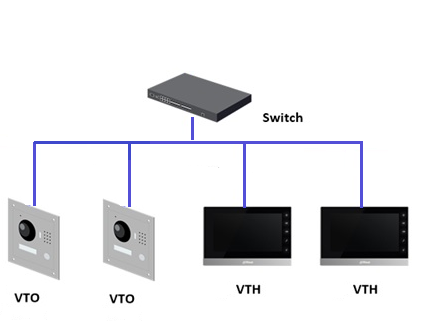 Состав оборудования:Пошаговый алгоритм:Инициализация устройствНастройка вызывной панели VTO (Sip-сервер)Настройка вызывной панели VTO Настройка монитора VTHНастройка монитора VTHТестИнициализация устройствШаг 1. Подключить устройства по схеме топологии.Шаг 2. Инициализировать устройства.Шаг 3. Присвоить устройствам ip-адреса (одинаковые подсети, неповторяющиеся адреса).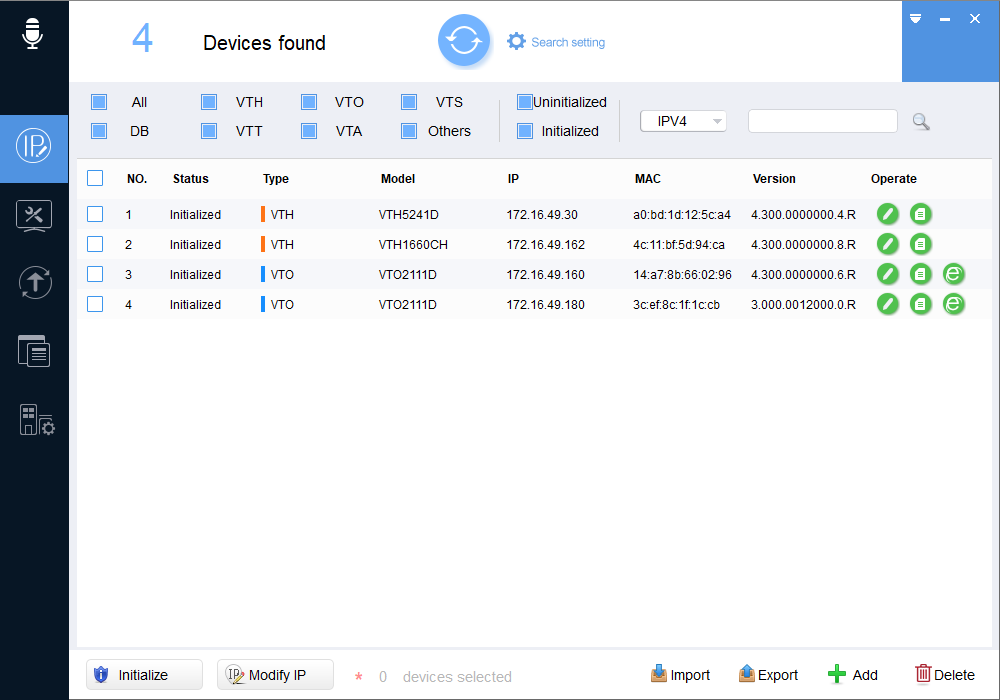 Настройка VTO21110D (Sip-сервер)Шаг 1. Зайти в Веб-интерфейс устройства.Шаг 2. Перейти во вкладку Network setting, Sip server.Шаг 3. Поставить галочку на Sip server.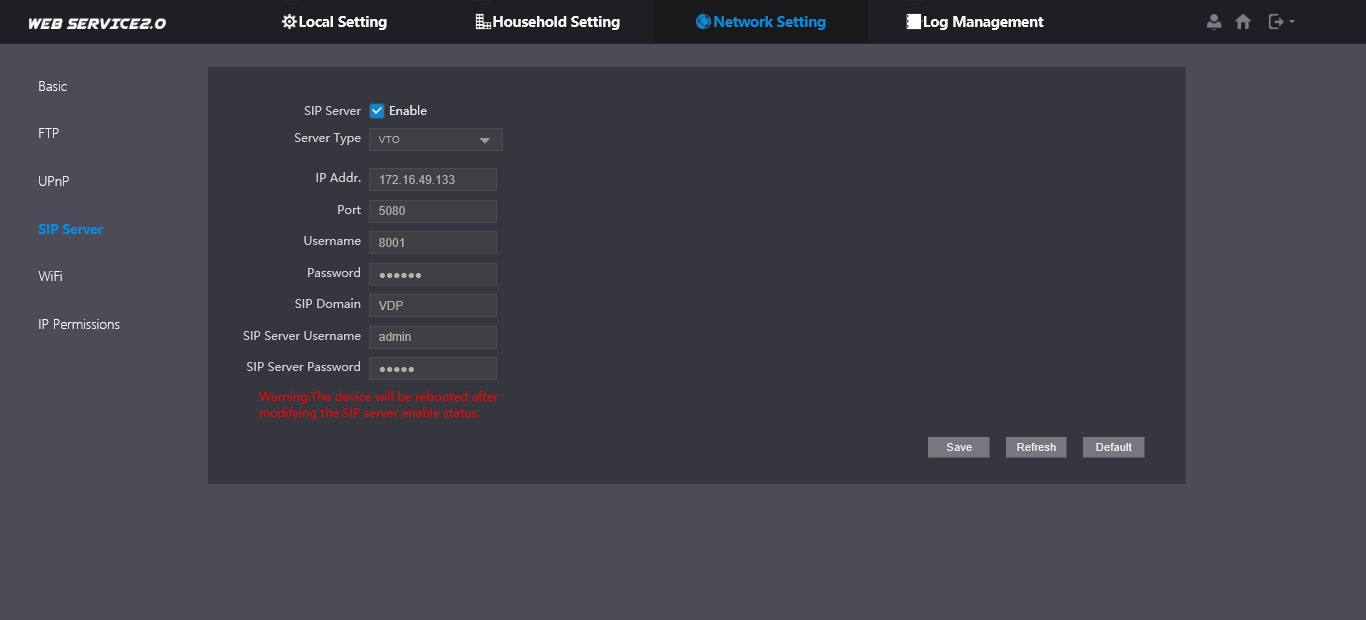 Шаг 4. Сохранить результаты. Устройство уйдет в перезагрузку.Шаг 5. Зайти в Local Settings.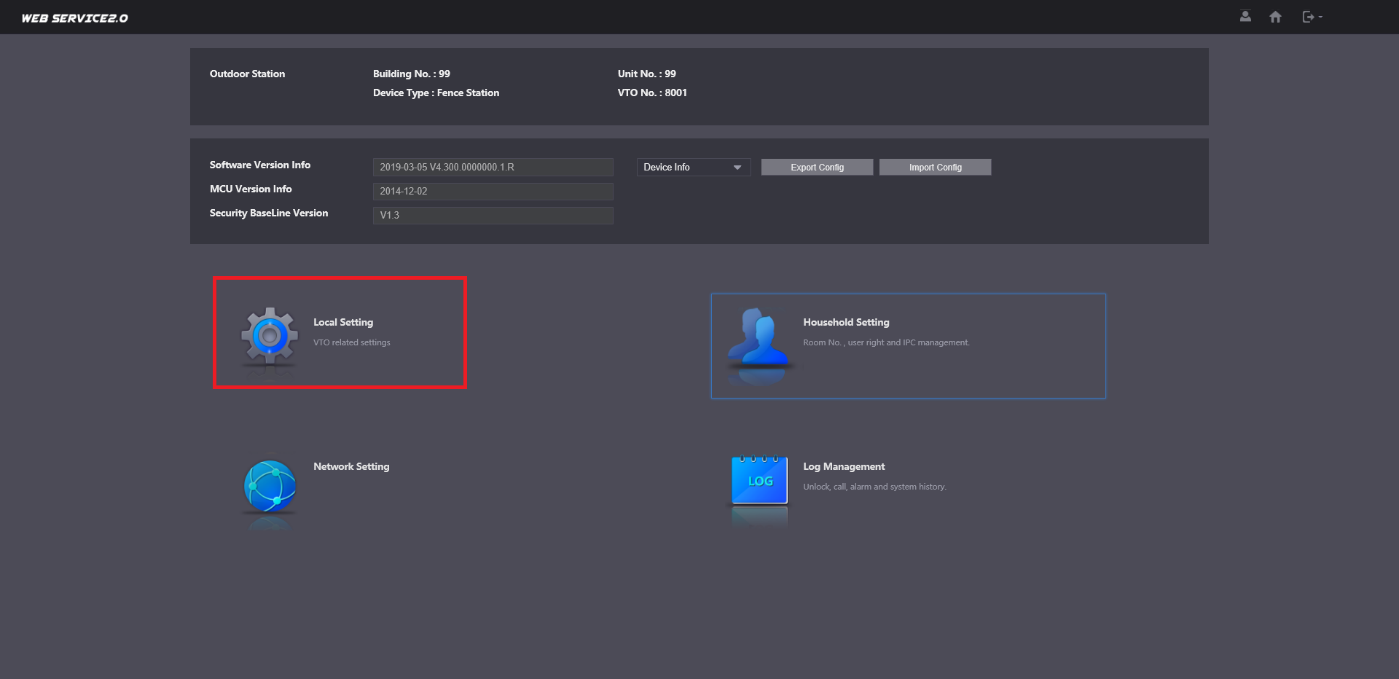  Шаг 6. Установить Device Type >> Villa Station                                     Villa Call No. >>  9901                                    VTO No. >> 8001 (Стоит по умолчанию)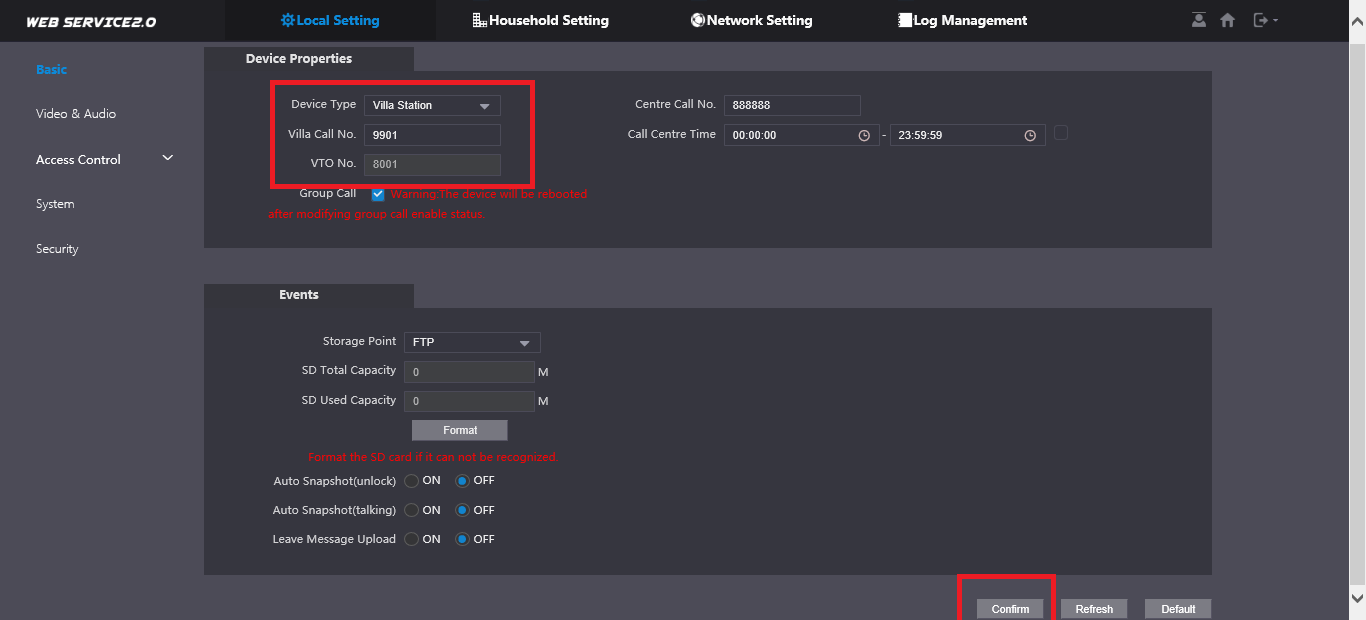 Шаг 7. Сохранить результаты.Настройка VTO21110D Шаг 1. Зайти в Веб-интерфейс устройства.Шаг 2. Перейти во вкладку Network setting, Sip server.Шаг 3. Снять галочку с SIP server                                   Установить Server Type >> VTO                                   Ip Addr. >> IP адрес VTO (в данном случае 172.16.49.22)                                   Port     >>   5060                                   Sip server Username >> Логин VTO (В данном случае admin)                                   Sip server Password  >> Пароль VTO (admin123)НЕ СТАВИТЬ галочку Sip-сервер.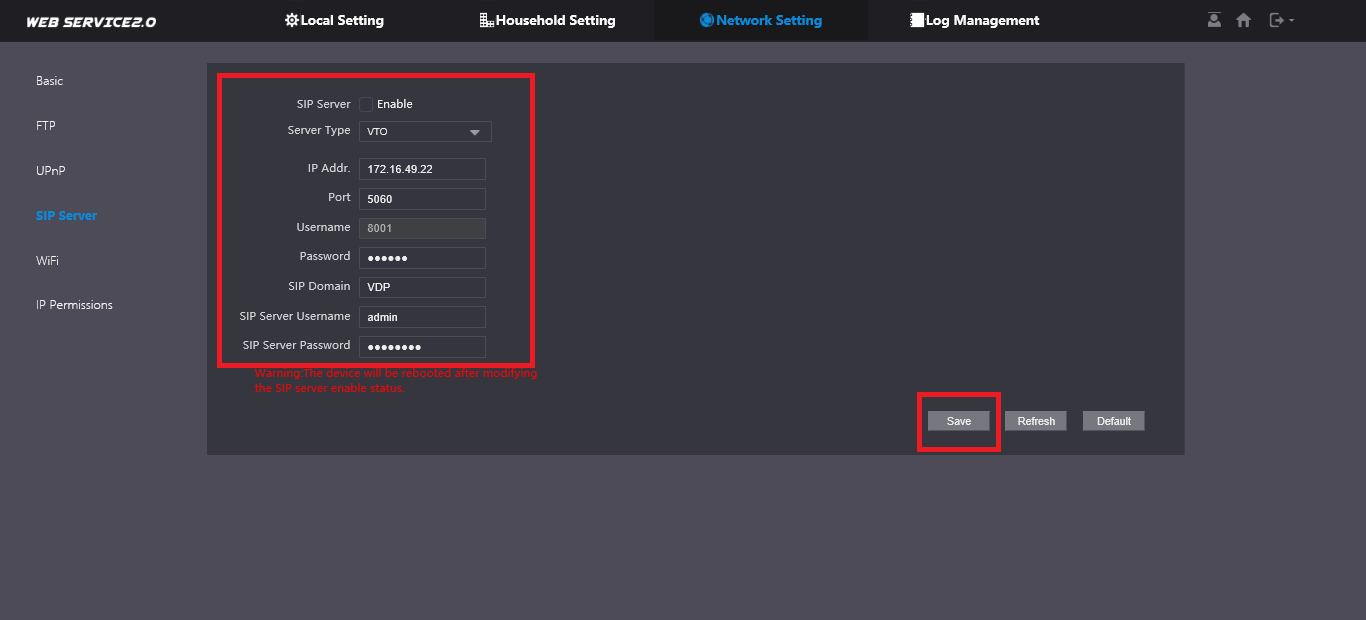 Шаг 4. Сохранить результаты. Устройство уйдет в перезагрузку.Шаг 5. Зайти в Local Settings.Шаг 6. Установить Device Type >> Villa Station 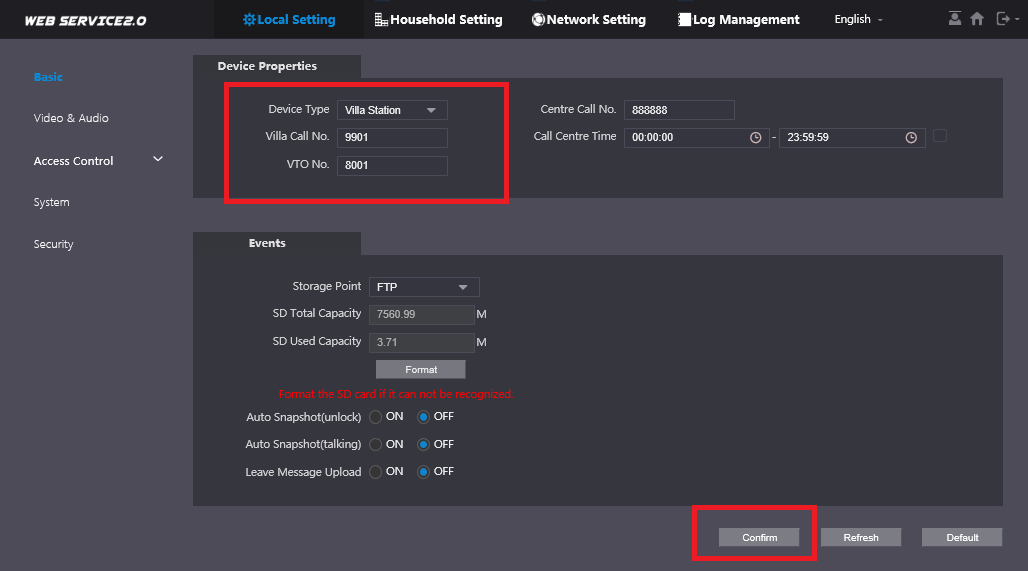                                     Villa Call No. >>  9901                                    VTO No. >> 8002 Шаг 7. Сохранить результаты.Настройка VTH (Master)      Шаг 1. Открыть настройки администратора на панели VTH (Зажать Settings пока не появится окно с вводом пароля)        Шаг 2. Во вкладке Network проверяем настройки сети. Необходимо чтобы VTH и VTO были в одной подсети.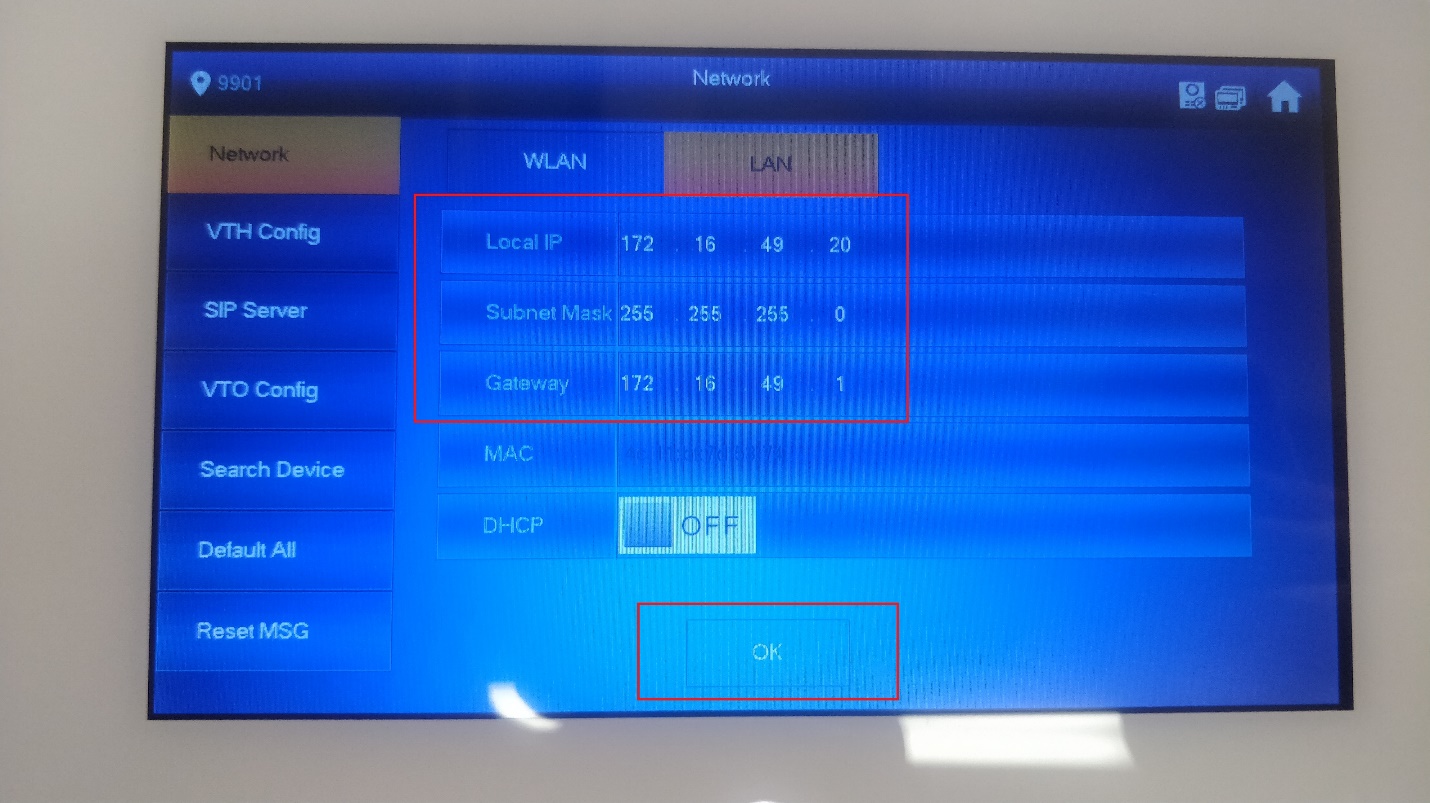 Шаг 3. Во вкладке VTH Config: Room No. 9901#0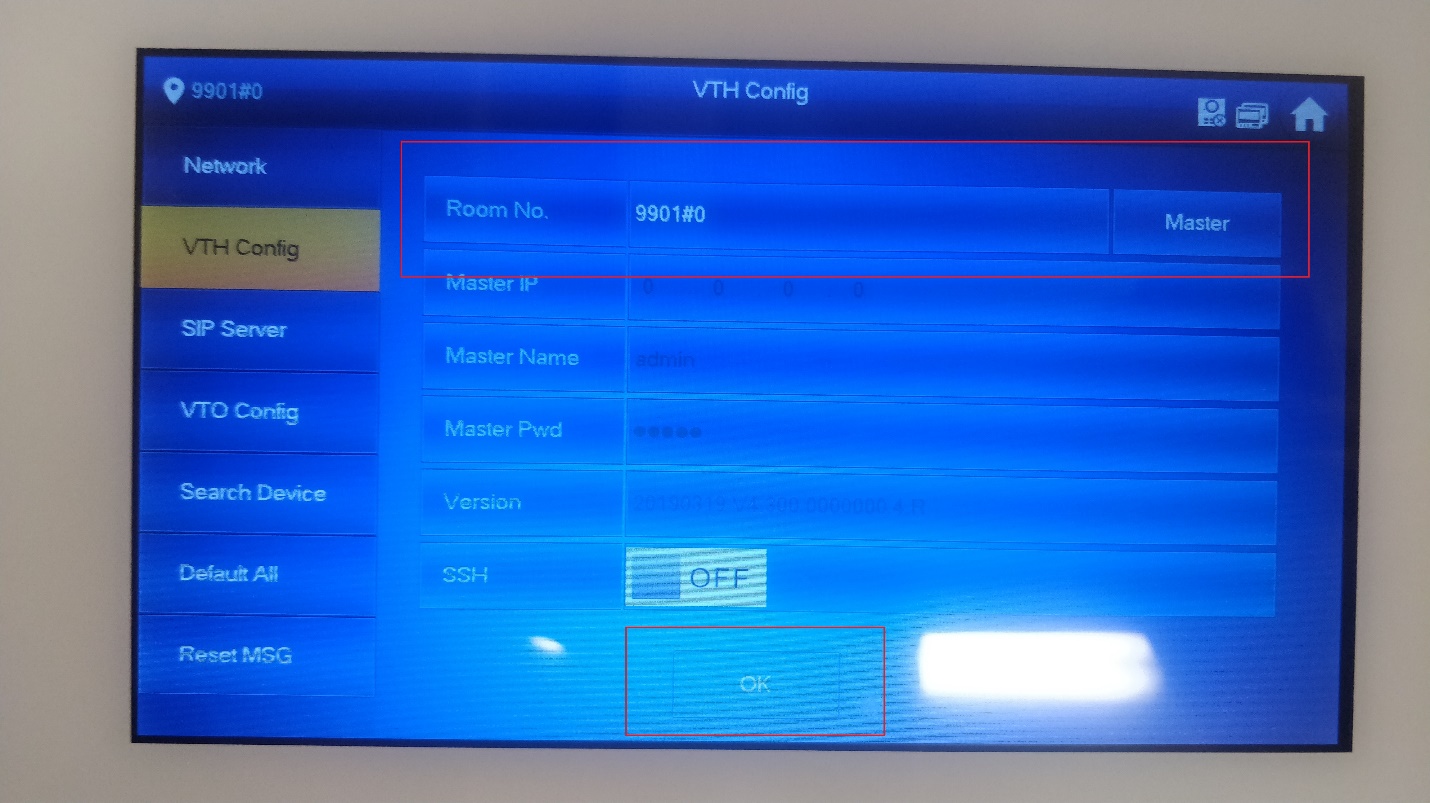 Шаг 4. Во вкладке SIP server: Server IP >> IP вызывной панели VTO                                                       Network Port >> 5060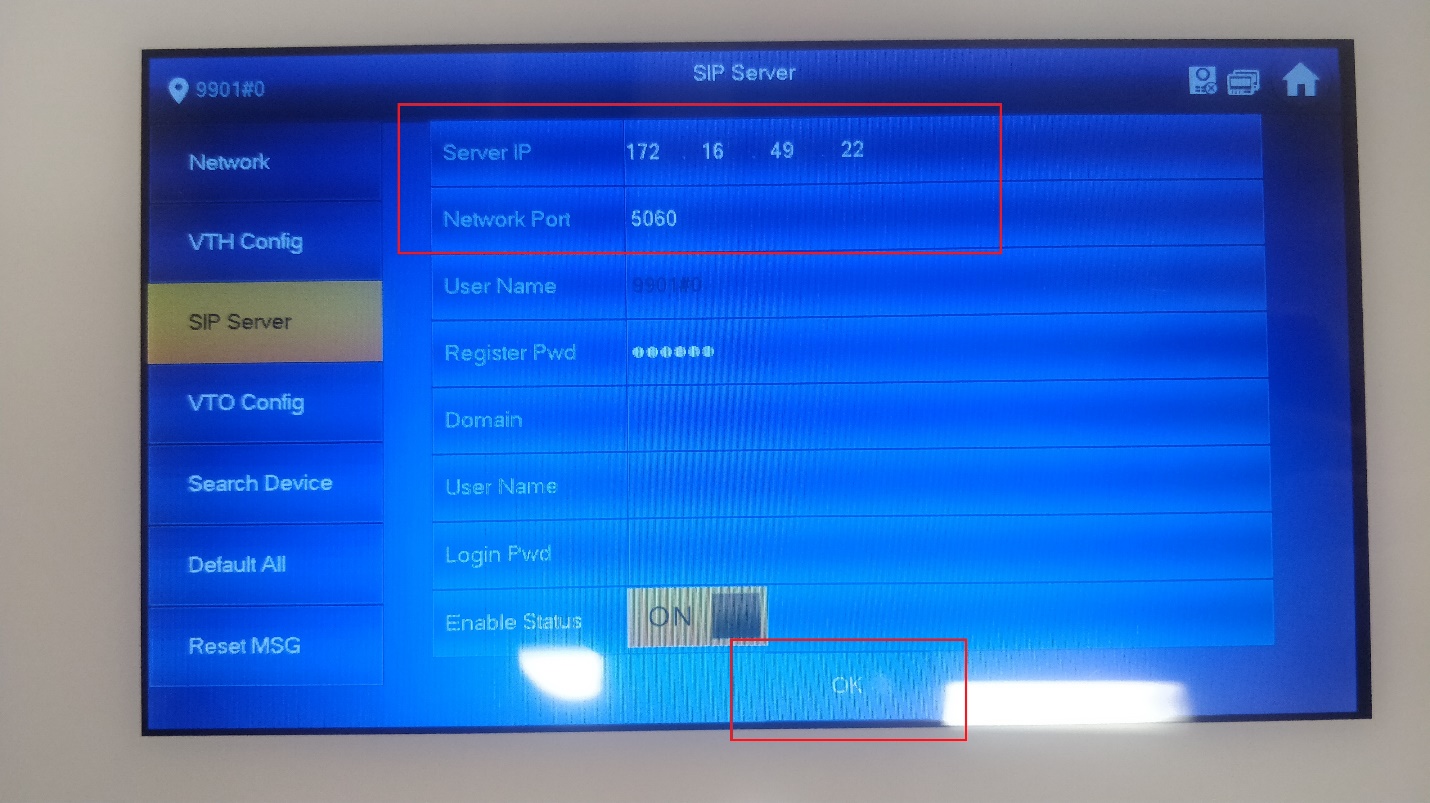 Шаг 5. Во вкладке VTO Config: VTO IP Address >> Ip-адрес вызывной панели VTO                                                          User Name >> Логин от вызывной панели VTO (admin)                                                          Password >> Пароль от вызывной панели VTO (admin123)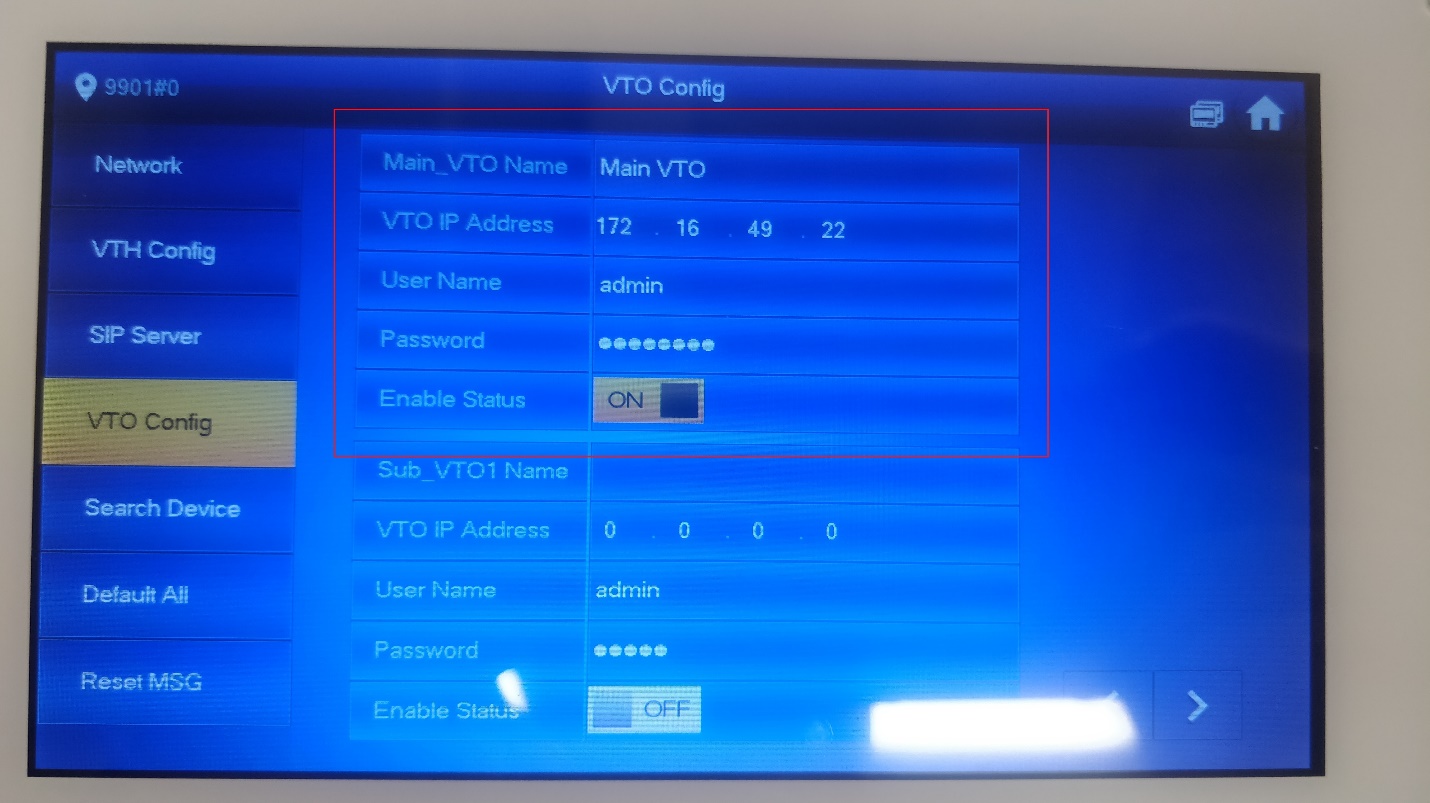       ВАЖНО!!! Если все добавлено верно из правого верхнего угла пропадет значок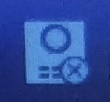 Если значок не исчез, подождите пару минут. Если значок не пропадает, тогда:Enable Status >> OFFVTO IP Address >> 172.16.49.255Enable Status >> OnЖдем пару минут.Enable Status >> OFFVTO IP Address >> Вернуть правильный (172.16.49.22)Enable Status >> ON Ждем несколько минут.В случае, если после этого значок не пропадает, необходимо заново проверить все предыдущие настройки.Настройка VTH (Extension)Шаг 1. Открыть настройки администратора на панели VTH (Зажать Settings пока не появится окно с вводом пароля)Шаг 2. Во вкладке Network проверяем настройки сети. Необходимо чтобы VTH и VTO были в одной подсети.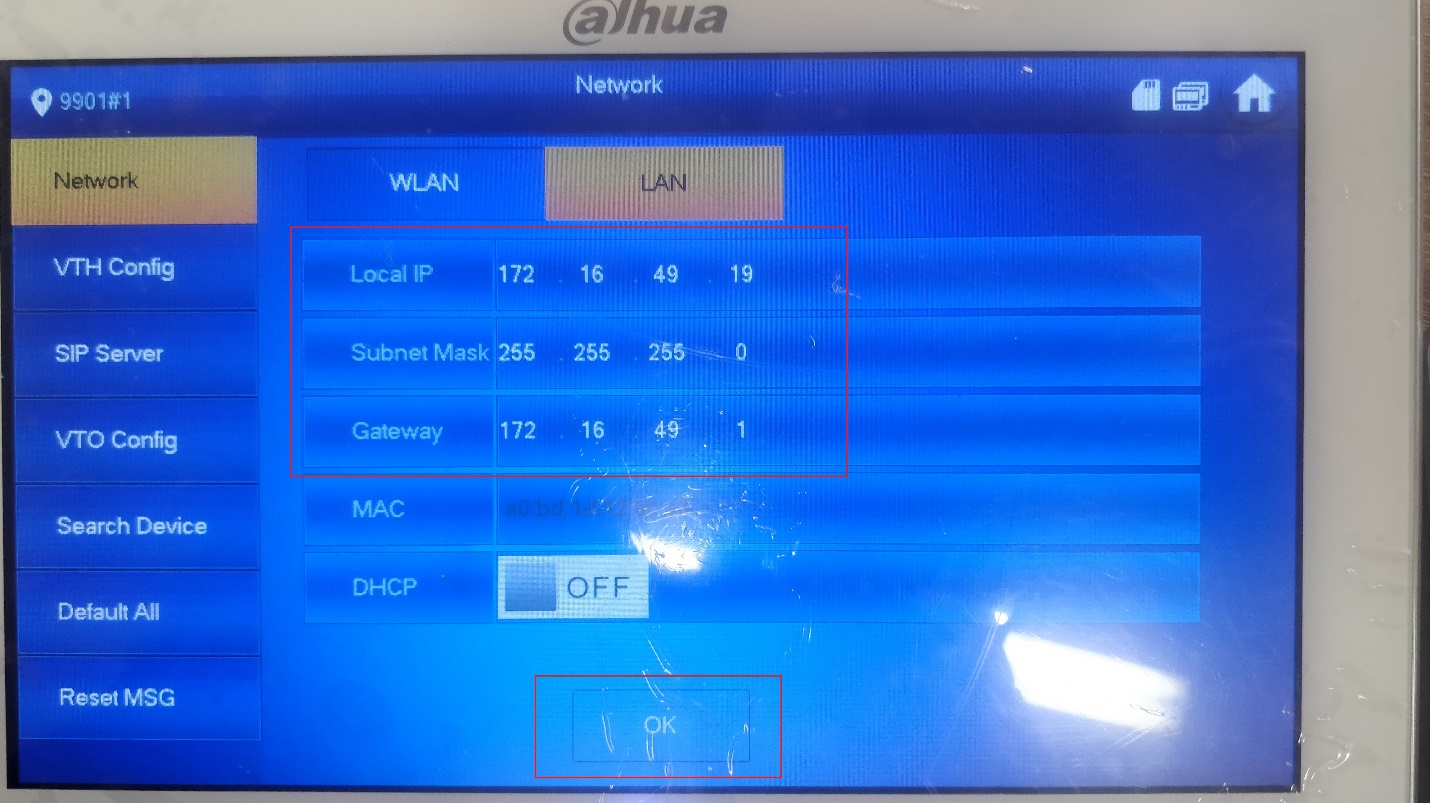 Шаг 3. Во вкладке VTH Config: меняем формат комнаты на Extension                                                         Room No. >> 9901#1                                                          Master IP >> IP Master монитора                                                          Master Name >> admin                                                         Master PWD >> Пароль Master монитора (123456)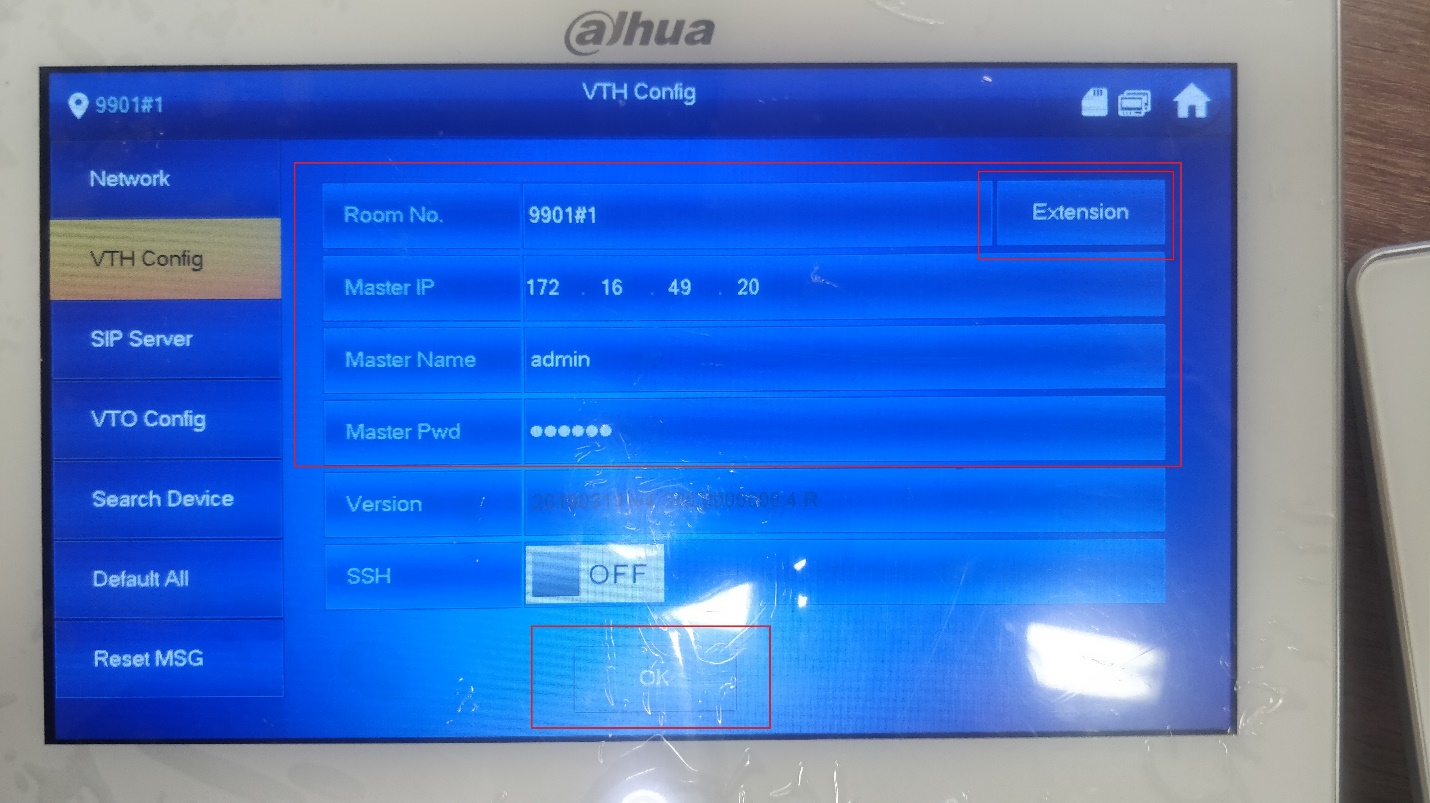 Шаг 4. Сохраняем результаты. В этот момент монитор подтянет все данные от Master монитора.Шаг 5. Во вкладке VTO Config: Подключить вызывную панель Enable Status >> On.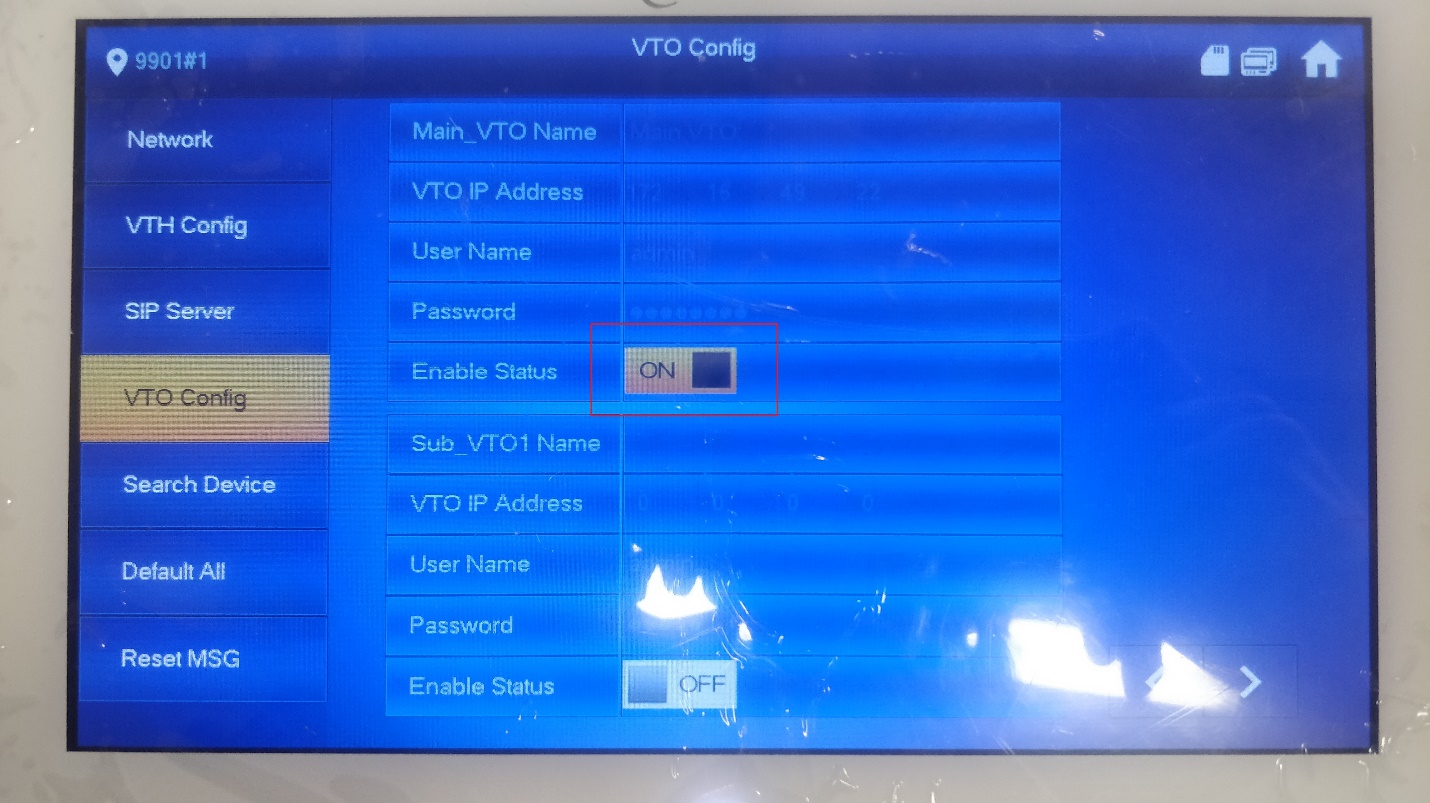    Примечание. В топологии используется Master VTH и Extension VTH. По сути, это просто способ соединения двух мониторов, поэтому не важно какой из мониторов будет Master, а какой Extension.НаименованиеIp-адресВерсия прошивкиVTO2111D172.16.49.22General_Eng_P_SIPV4.300.0000000.6.RVTO2111D172.16.49.23General_Eng_P_SIPV4.300.0000000.1.RVTH5221D172.16.49.24General_Eng_P_SIPV4.300.0000000.1.RVTH5221D172.16.49.20General_Eng_P_SIPV4.300.0000000.4.R